扬州大学附属医院互联网短信项目院内公开谈判文件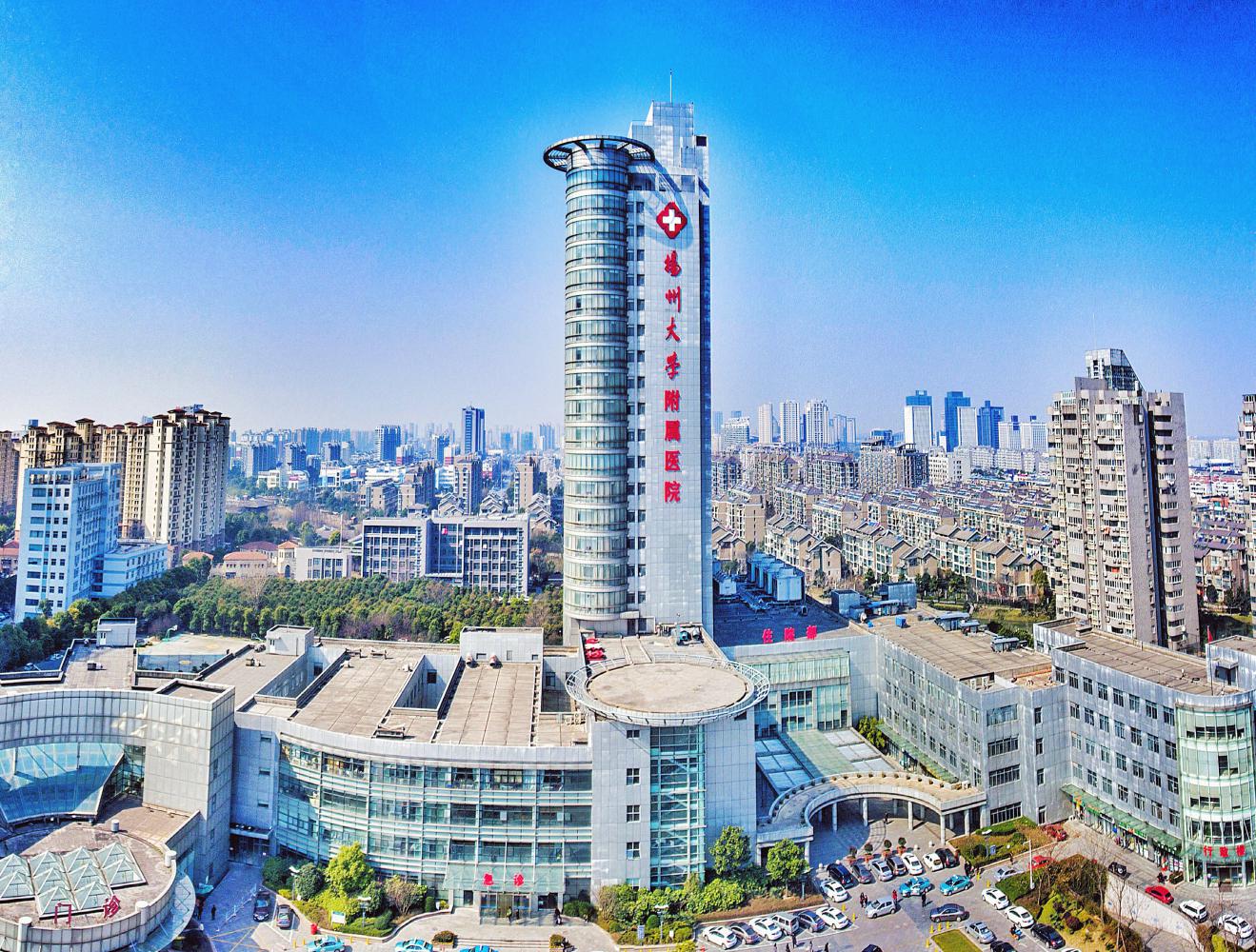 采   购  人：扬州大学附属医院发 放 日 期：2024年3月目  录一、谈判邀请………………………………………………………………………2二、项目需求………………………………………………………………………3三、投标人须知……………………………………………………………………4四、投标文件格式及附件要求……………………………………………………7五、供应商廉洁自律承诺书………………………………………………………12一、谈判邀请二、项目需求一、项目内容简介总体要求：方便接入医院短信平台系统，使短信平台快速开通短信服务；灵活链接多个移动运营商，具备短信的上下行功能，并具有灵活的业务扩展能力，适应不断增加的短信业务以及中国移动、中国联通以及中国电信的系统升级；支持网关分离部署到医院，构造出服务号码统一、高并发、大流量、高速率、稳定可靠的短信通道；传输全过程加密，保证系统、信息及网络安全，保护患者隐私。本项目要求之外的其他功能支持。业务功能要包括且不限于以下功能：1、短信发送功能2、短信查询功能3、系统管理功能4、短信交互功能扩展*项为必要项，不满足则不达标。二、投标方基本要求（请按此顺序编制谈判文件，并列出目录）1、报价单a.短信价格    元/条（含总价、分项目报价）b.系统接口费用  2.5万元（付给医院短信平台软件提供商）c. 2024年6月10日 前完成切换并验收d.其他优惠（以附件形式）2、企业资质（一）谈判人应具有本项目供应或实施能力，有国内三甲医院成功实施案例，符合并承诺履行本文件各项规定的国内法人。（二）谈判人应遵守有关国家法律、法规和条例，具备《中华人民共和国政府采购法》第22条规定的条件：1、具有独立承担民事责任的能力；2、具有良好的商业信誉和健全的财务会计制度；3、具有履行合同所必需的设备和专业技术能力；4、具有依法缴纳税收和社会保障资金的良好记录；5、参加此项采购活动前三年内，在经营活动中没有重大违法记录。（三）谈判人还应提供下列资格、资信条件：1、谈判函（原件加盖公章）；2、若法定代表人参加谈判的，须提供本人身份证复印件（原件备查）；若授权代表参加的，须提供《法人授权书》原件和授权代表身份证复印件（复印件加盖公章，原件备查）；3、营业执照副本（复印件加盖公章）；4、依法缴纳职工（拟承担本项目工作人员）社会保障资金的证明材料（复印件加盖谈判人公章）（税务、银行或社会保险基金管理部门出具的2023年10月至2023年12月三个月内任意一份缴纳职工社会保障资金的缴款凭证或缴款证明）；5、谈判人2023年12月至2024年2月三个月内任意一份依法纳税的缴款凭证(复印件加盖公章）；6、与第5条相对应的纳税申报表或经会计师事务所审计的2022年度或2023年度财务报告 (复印件加盖公章）；7、谈判人参加本次采购活动前3年内在经营活动中没有重大违法记录的书面声明（原件加盖公章）；8、软件著作权证明（原则上应与谈判方企业名称保持一致，复印件加盖公章）；9、谈判人认为需要提供的其他商务资料。（四）谈判人不应与在本次谈判中为采购人设计编制技术规格、评标方法和其他文件的单位及个人有任何隶属关系和利益联系。（五）本项目不接受联合报名和第三方代理报名。三、技术偏离表根据院方技术参数内容提供正偏离和负偏离情况一览表，对偏离的原因进行简要说明。四、产品介绍简要介绍贵公司产品应用情况和技术特点。五、售后服务六、成功案例介绍第四节投标须知一、投标方应遵守国家的有关法律。二、本招标文件用于阐明所需招标项目的软件、硬件及服务、招标投标程序和合同条款，对投标方有约束力。三、项目实施地点：江苏扬州四、谈判文件接收信息 谈判文件接收时间和地点：2024年 4 月2 日16：00前送至扬州大学附属医院（西区）行政楼407会议室谈判文件接收人：张长君八、本次招标联系事项技术联系人：蒋抒，电话：15805278121商务联系人：张长君，电话：0514-82099552九、谈判文件制作份数要求一式伍份(一份正本，肆份副本)，每份谈判文件须清楚标明“正本”或“副本”。文件封好、盖骑缝章后带至现场，现场进行拆封，不符合要求作废标处理。十、质保金本项目设置保证金5万元，签订合同时缴纳。当中标人在2024年6月10日前完成接口对接以及切换工作，经医院验收合格后全额退还；为保障医院相关业务不受影响，当中标人不能在2024年6月10日前完成接口对接以及切换工作，质保金不予退还，质保金将用于支付医院现有短信平台短信费用同时启动重新招标，直至新中标人确认。十一、项目预算项目预算20万元，以实际发送数量为准。十二、期限本项目年限3年，合同一年一签三、投标人须知（一）编制要求1、投标人应在仔细阅读谈判文件的基础上，按招标方要求认真编写投标文件，并加盖投标单位公章。投标人提供的投标文件必须真实、详尽。所有投标文件须有总目录和总页码，每份标书从起始页依次插入连续的页码。投标文件袋须密封良好并加盖骑缝印章，送达指定地点，逾时送交的材料概不接受。2、投标人在收到谈判文件后，若有疑问应以书面形式（包括书面文字、传真、电子邮件等）在规定时间前向招标人提出。招标人将所有问题集中后在统一答复所有投标人。3、明确标明“正本”或“副本”字样，一旦正本和副本有差异，以正本为准。所有投标资料均需A4纸打印，按照谈判文件规定的顺序装订。（二）资格审查要求1、 2024年4月1日17：00前须向招标人提供书面法人授权委托书、供应商参加谈判确认函、营业执照复印件，该授权委托代理为该项目指定联系人。投标人资质要求1 投标人要求投标人必须是具有独立法人资格的公司；经营范围包含软件开发或软件销售内容。投标人认为需要提供的资质文件2 承担本项目能力和资格的有关资格证明材料1) 由工商局签发的投标人工商营业执照副本复印件（加盖公章）；2) 投标人各类资质证书材料复印件（加盖公章）3) 近三年以来完成相关项目一览表，在表中需注明完成该项目的项目经理；4) 投标方必须由法定代表人或其委托代理人（具有法定代表人签署的授权书）携带身份证原件参加投标、开标仪式，在评标过程中随时接受评委就投标文件内容提出的质询，并予以解答。（三）投标文件要求1、投标文件的组成：1.1资格审查文件（结合上述资格审查要求，须单独装订编页码做目录，A4纸打印并在封面注明“资格审查文件”），所有复印件需加盖公章：（1）针对本项目谈判的授权委托书；企业法人营业执照；企业资质证书；由社保部门出具的投标人为授权委托人及谈判经办人缴纳的2023年12月至2024年2月养老保险费用的证明材料；1.2报价文件（1）投标函（2）授权委托书（3）投标报价（四）开标、评标1、开标时，招标方代表或监管部门或投标单位检查投标文件的密封情况，在确认无误后拆封读标。投标文件一经开封不得进行改动。2、初步评审要求：开标后，招标方将组织审查投标文件是否完整；是否有计算错误。投标文件出现下列情形之一的，将作为无效投标文件：（1）投标文件不响应谈判文件要求的；（2）投标函未盖投标人的企业及企业法定代表人印章或签字的，或者企业法定代表人委托代理人没有合法、有效的委托书（原件）及委托代理人印章或签字的；（3）投标文件的关键内容模糊、无法辨认的；3、评标小组先评审技术文件，后评审报价文件。4、严格按照扬州大学附属医院采购管理暂行办法，组成项目评标小组。严格按招标文件，公平、公正、科学、严谨地对投标文件进行综合评定。5、谈判程序：（1）资格审查；（2）投标单位自我介绍；（3）二轮报价谈判。6、定标符合要求的报价最低的单位为中标单位。四、投标文件格式及附件要求目录（一）资格审查1、针对本项目的授权委托书原件；2、企业法人营业执照；3、企业资质证书；4、由社保部门出具的投标人为经办人及投标报名项目负责人缴纳的2023年12月-2024年2月养老保险费用的证明材料；5、投标单位不在供应商被“信用中国”网站（www.creditchina.gov.cn）、“中国政府采购网"(www.ccgp.gov.cn)列入失信被执行人、重大税收违法案件当事人名单、政府采购严重违法失信行为记录名单的截图，并盖章；6、需求响应表（格式自拟）；7、投标人认为需要提供的其他材料。（二）报价文件1、投标函2、授权委托书3、投标报价4、供应商廉洁自律承诺书  授权委书本授权委托书声明：我(姓名)系(投标人名称)的法定代表人，现授权委托我单位的(姓名)为我公司代理人。代理人在                                项目院内公开活动中所签署的一切文件和处理与之有关的一切事务，我均予以承认。代理人无转委权。特此委托。投标人：(盖章)法定代表人：(签字)日期： 年   月    日代理人姓名：签字：身份证复印件：承诺书(一)致：扬州大学附属医院（招标人名称）我公司自愿参加贵单位                                项目的院内公开谈判，并接受对我公司的资格审查，我公司承诺：根据贵单位提出的资格审查合格条件标准和要求，本公司没有因骗取中标或者严重违约以及发生重大工程质量、安全生产事故等问题，被有关部门暂停投标资格并在暂停期内。拟任现场负责人为。本公司递交的资格审查申请书中的内容没有隐瞒、虚假、伪造等弄虚作假行为。单位：（公章）法定代表人签字：项目负责人签名：                                                      年   月   日投标函招标人： 扬州大学附属医院 根据已收到贵方的                             项目的院内公开谈判文件，遵照扬州大学附属医院采购管理办法，我单位经研究上述谈判文件的投标须知、合同条件、技术规范、和其他有关文件后，我方投标报价为              万元。包含所有相关系统对接接口费用，并开放本系统接口，如其他系统需与本系统对接，需免费配合，不得收取接口费。投标人（盖章）：法定代表人或授权委托人（签字）：日  期：投标报价     包含所有相关系统对接接口费用，并开放本系统接口，如其他系统需与本系统对接，需免费配合，不得收取接口费。投标人（盖章）：法定代表人或委托代理人（签字）：日  期：供应商廉洁自律承诺书扬州大学附属医院互联网短信项目院内公开谈判是实行公开、公平、公正的阳光工程，给予了每个供应商平等竞争的机会。作为参与此次谈判活动的承包商,我公司现郑重作出以下承诺：一、遵守《中华人民共和国政府采购法》及省、市有关政府采购的各项法律、法规和制度以及《扬州大学附属医院采购管理办法》的规定。二、客观真实反映自身情况，按规定接受采购供应商资格审查,不提供虚假材料，不夸大自身技术和提供服务的能力。三、以合法正当的手段参与采购的公平竞争。不与采购人、其他供应商或者采购代理机构恶意串通，不以不正当手段诋毁、排挤其他供应商，不向采购人、评审机构行贿或者提供其他不正当利益。四、在采购活动中，认真履行规定义务,包括:遵守采购程序，按要求编写投标、响应文件，并保证投标、响应文件内容的真实可靠；按时递交投标、响应文件；在评标、谈判现场遵守相关纪律，不影响正常的采购秩序。五、自觉接受采购监督管理部门及其他相关部门的监督检查。如违反以上承诺，我公司愿承担一切法律责任，并接受采购监督管理部门及其他相关部门依法作出的处罚。承诺单位（盖章）法定代表人（授权代表签字）：2024年    月   日项目名称扬州大学附属医院互联网短信项目扬州大学附属医院互联网短信项目扬州大学附属医院互联网短信项目扬州大学附属医院互联网短信项目扬州大学附属医院互联网短信项目服务地点扬州大学附属医院扬州大学附属医院扬州大学附属医院扬州大学附属医院扬州大学附属医院承包方式/质量标准质量标准合 格合 格谈判预算价20万标书工本费标书工本费//投标文件要求投标文件正本1份，副本4份；所有投标文件的封面及封袋上都必须加盖投标单位法人公章及其法定代表人或授权委托人的签字。投标文件正本1份，副本4份；所有投标文件的封面及封袋上都必须加盖投标单位法人公章及其法定代表人或授权委托人的签字。投标文件正本1份，副本4份；所有投标文件的封面及封袋上都必须加盖投标单位法人公章及其法定代表人或授权委托人的签字。投标文件正本1份，副本4份；所有投标文件的封面及封袋上都必须加盖投标单位法人公章及其法定代表人或授权委托人的签字。投标文件正本1份，副本4份；所有投标文件的封面及封袋上都必须加盖投标单位法人公章及其法定代表人或授权委托人的签字。建设周期2024.6.10之前付款方式付款方式报名截止时间2024年4月1日17：002024年4月1日17：002024年4月1日17：002024年4月1日17：002024年4月1日17：00文件递交地址扬大附院西区行政楼403办公室扬大附院西区行政楼403办公室扬大附院西区行政楼403办公室扬大附院西区行政楼403办公室扬大附院西区行政楼403办公室谈判时间2024年4月2日16：002024年4月2日16：00地点地点扬大附院西区行政楼407会议室联系方式联系人：张老师   联系电话：0514-82099552地址：扬大附院西区行政楼403办公室联系人：张老师   联系电话：0514-82099552地址：扬大附院西区行政楼403办公室联系人：张老师   联系电话：0514-82099552地址：扬大附院西区行政楼403办公室联系人：张老师   联系电话：0514-82099552地址：扬大附院西区行政楼403办公室联系人：张老师   联系电话：0514-82099552地址：扬大附院西区行政楼403办公室备注未提供格式的投标人自拟。未提供格式的投标人自拟。未提供格式的投标人自拟。未提供格式的投标人自拟。未提供格式的投标人自拟。序号内容功能参数要求1平台业务能力要求*基本要求平台需支持本网和异网用户群发，收费模式按照套餐或每条信息的单价进行计费。支持增强型的动态数据与手机号码匹配功能。业务还需具有三网（联通、移动、电信）发送能力，并需支持三网统一接入号和三网信息上行回复能力。1平台业务能力要求专属三网接入号需支持为企业配置自己专属独立的接入号。支持联通、移动、电信的三网畅通到达。短信平台至少拥有全国三大运营商网络信息发送能力，支持全国联通、移动、电信手机用户信息发送。1平台业务能力要求长短信能力短信平台需支持长短信能力，除了支持常规的2条短信长度的长短信之外，还可以最大支持6条信息长度的长短信，即最大单条信息可支持最多1000个字（含标点符号、字母、数字、汉字等）。避免出现类似“第1/2页、第2/2页”的较差用户体验。1平台业务能力要求短信到达率短信到达率≥99％，除运营商重点人员系统级屏蔽设置或手机用户安装的第三方短信屏蔽软件、关机、网络状态不稳定等使得信息无法有效送达。1平台业务能力要求短信时效性平台需具有优先级控制机制，实际短信发送过程中可以根据业务类型和通道配置方式做优先级的配置。紧急时效性高可优先发送出去。1平台业务能力要求通道能力保障需为企业提供专属接入号，每个接入号属于专属配置，所有信息需通过专属通道发送，短信通道每条通道可达到200条/秒，有效保障企业客户的大信息发送要求。1平台业务能力要求分域控制及子账务管理在业务管控方面，对登录平台的用户可以分级分权限的分配业务能力，支持多部门多账号单独管理，并且可管理通讯录权限，发送条数上限。1平台业务能力要求*平台接口能力为了更好的支持平台运行，需实现支持互联网接入、专线接入、VPN接入三种方式。同时需为短信应用系统提供Webservices、URL接口等连接方式，供具体的业务系统调用，实现各种业务系统的移动信息化。下面对接口方式作一个列表介绍。2平台主要功能要求通讯录管理平台需拥有灵活的通讯录管理及通讯录属性配置，需满足企业多级分组管理的需要。支持csv、txt、xls、xlsx四种格式的通讯录导入模板，并可查看通讯录导入记录，适应各方面的通讯录导入要求。2平台主要功能要求短信发送信息发送管理需包括短信创建与发送、信息编辑、常用短信、动态数据（支持\csv\xls外部信息导入）、信息发送、预约发送、企业自动签名等。2平台主要功能要求发送统计查看操作员可通过查看发送统计状态，了解企业或部门月发送量和日发送量情况，同时可以查看短信发送状态情况。并且可以以表格的方式导出查看。2平台主要功能要求用户管理操作员可通过用户管理操作对自己的账号信息进行修改，和部门人员查看、修改密码、联系人、联系号码等操作。2平台主要功能要求特需功能需要按照党员、工会会员等身份性质每日定期自动发送生日祝福、党员生日等短信3*安全要求安全体系符合等级保护建设规范2.0要求，保护患者隐私与医院数据安全3*安全要求安全传输第三方传输过程加密序号项目内容投标内容报价1短信单价2接口费2.5万3456其他条件